Leseforståelse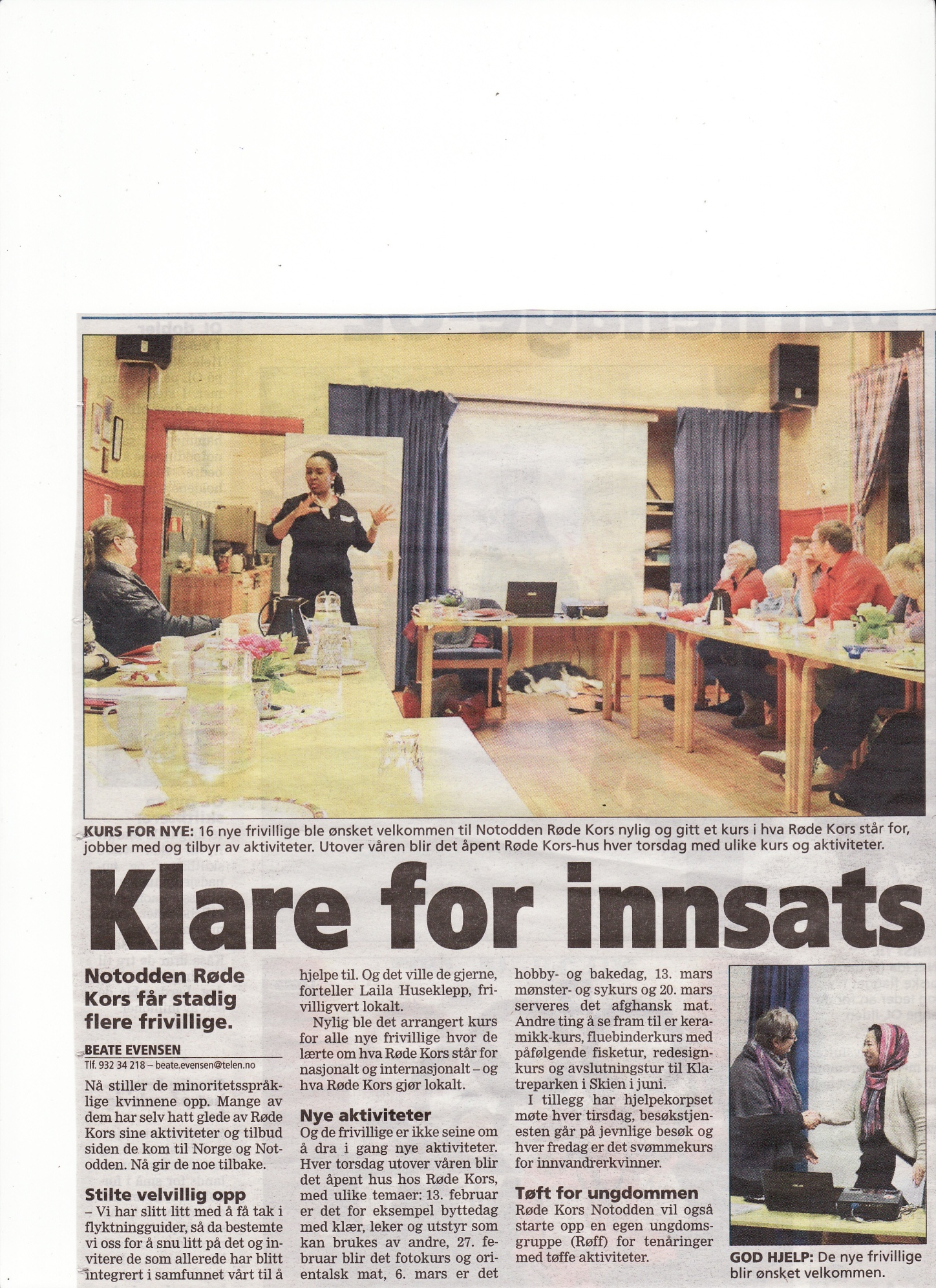 Bilde og tekst: Kopi fra «Telen» 10.2.20141: Skriv og fortell om det positive som skjer i Notodden Røde Kors? _____________________
____________________________________________________________________________
____________________________________________________________________________
________________________________________________________________________________________________________________________________________________________
____________________________________________________________________________2: Hva har vært vanskelig i Notodden Røde Kors?
____________________________________________________________________________
____________________________________________________________________________3: Hva var tema for det siste kurset for de frivillige?____________________________________________________________________________
____________________________________________________________________________4: Hva skjer hver torsdag i vår-halvåret?____________________________________________________________________________
____________________________________________________________________________5: Nevn to aktiviteter som er planlagt på torsdagskvelder?____________________________________________________________________________
____________________________________________________________________________6: Fins det tilbud for kvinner som er glad i «vann»?____________________________________________________________________________
____________________________________________________________________________7: Hva er «Røff»?____________________________________________________________________________
____________________________________________________________________________